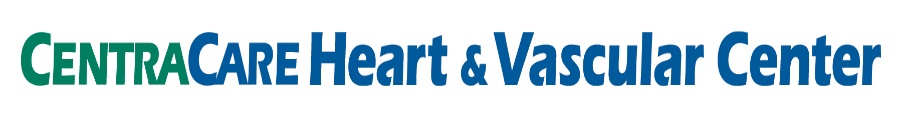 Community Preparedness to save lives from out-of-hospital cardiac arrest AED Grant ApplicationBackgroundThe American Heart Association annual 2016 Heart Disease Statistics Update reported:In 2014, about 356,500 people experienced out-of-hospital cardiac arrests in the  United States. Of those treated by emergency medical services, 12.0 percent survived. Of the 22,520 bystander-witnessed out-of-hospital cardiac arrests in 2014, 38.6 percent survived. Out-of-Hospital Cardiac Arrest is the #1 cause of death in the United States with a mere overall survival rate of 8%. Due to this, the CentraCare Heart & Vascular Center (CCHVC) works to greatly improve survival rates through a community-wide approach for faster and better treatment.The CCHVC offers a community program to increase survivability from Out-of-Hospital Cardiac Arrest (OHCA).  In an effort to prepare community members to take immediate action when someone has an OHCA, complementary public health education and Bystander training for CardioPulmonary Resuscitation (CPR) and use of an Automated External Defibrillator (AED) is provided.  In about 25% of the cases of OHCA, only the shock from an AED will get the heart back into regular rhythm.  The more public access AEDs and citizens trained to recognize and perform CPR, the more lives will be saved.When a community member is admitted to St. Cloud Hospital for an OHCA, the most highly recommended aspects of the American Heart Association (AHA) Guidelines are provided to more than double neurologically-intact survivors of an OHCA.    Goal    The primary goal is to advance the overall survival rate from OHCA from <8% to >20%.  For the Community, one strategy is to offer complimentary trainings for Bystander CPR and how to use an AED.  Included in the training is education about OHCA: how to recognize it and the immediate action needed to save the person’s life.  Another strategy is to assist businesses, faith groups, non-profits, and public entities (e.g. libraries, and schools) with equipping their buildings with an AED.  This is achieved by offering discounts on AEDs when funds are available.Grant   CentraCare Heart & Vascular Center Cardiac Arrest Survival Improvement Fund in conjunction with CentraCare Health Foundation and Mended Hearts is able to offer an AED Grant to community partners for an AED and wall cabinet. The total price negotiated with the vendor for an AED/Cabinet is $1000.00. This matching grant allows the applicant/grantee an AED/Wall Cabinet for the reduced price of $500.00. The remaining balance of $500.00 will be paid by the AED Grant. The intention is to get Public Access Defibrillators placed throughout communities to save lives.  Requirements of the grantee are as follows:Registration of the AED with the MN/National AED Registry – they will send email reminders when electrode pads & battery will expire.The battery and pads expire after 4 years and cost approximately $175 for replacements.Appointment of an AED caretaker to maintain the device, i.e. monthly checks, replace pads & battery at expirationAppointment of at least one prepared staff/member to retrieve and operate the AED in an emergency for every day/shift that the building is in usePlacement of the AED for easy public access, i.e. not kept in a locked roomComplete a complementary CentraCare Health Bystander CPR/AED 1-hour training for employees/members. Notification and periodic reminders from employers about CPR/AED for all staff/members, in particular new staff/members Refresher trainings encouraged at least every 2 years.Please contact me if the AED was used.Please return application to mentzers@centracare.com Questions?  Contact Sharon Mentzer | Program Manager Take HeartCentraCare Heart & Vascular Center | (320)251-2700, x51384 | mentzers@centracare.comAED Application(NOT to exceed 2 pages)Briefly Discuss: Description of where AED will be placed in the building:Number of people served:Distance from nearest First Responder (Fire/Police) and ambulance agency:Building location, i.e. situated in a neighborhood, near businesses, or isolated:Who will be in charge of the AED for maintenance and in an emergency? A back-up person is necessary.How will your organization assist in furthering the goals of Heart Safe Community/ Healthy Heart Initiative (CPR trainings, Cardiovascular screenings, etc) to increase survival rates for Out-of-Hospital Cardiac Arrest? Contact Name:Business: Address: Phone Number: Email address: